FINALSELECTBOARD MEETING MINUTESSeptember 16, 2020Flag Salute 6:00PM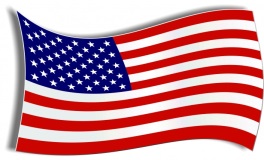 CALLED TO ORDER:  Geoff Johnson called the meeting to order at 6:01PM ROLL CALL:  Board Members - Nancy Hatch, Bill Rand, Lee Bryant, Gerald Folster & Geoff Johnson- PresentAdministrative Assistant- Deborah Hodgins – PresentTown Clerk – Cathy Jordan – PresentGeoff as chair of board received a letter addressed to him from 2 Hudson residents (Jill Gilman & Lisa Nichols. Thanking Debbie for her service at their recount that was held in the town of Hudson.  MINUTES:  August19th, 2020 Select Board meeting minutesNancy made the motion to approve as written on both dates.Bill/Lee 5/0PUBLIC HEARING:  “General Assistance Ordinance Appendices” (A-H)Geoff motioned to enter into the public hearing at 6:05PMNo questionsOut of the hearing at 6:06PMGeoff made the motion to accept the General Assistance Ordinances Appendices set by the State of Maine.Geoff/Lee 5/0EXECUTIVE SESSION: Pursuant to 1 M.R.S.A § 405 (6) (E) (D) Attorney consultations Geoff made the motion to enter in at 6:06PM Lee second 5/0Geoff made the motion to come out at 6:40PM 5/0 Gerald second Geoff made the motion to sign the agreement, Lee second 5/0Pursuant to 1 M.R.S.A § 405 (6) (C) Real estateGeoff made the motion to go in at 7:15PM Lee second 5/0Geoff made the motion to come out at 7:40PM Lee second 5/0Pursuant to 1 M.R.S.A § 405 (6) (A) Personnel mattersGeoff made the motion to enter in at 7:40PM Nancy second 5/0Geoff made the motion to come out at 8:05PM Lee second 5/0EXECUTIVE SESSION CONT: Pursuant to 1 M.R.S.A § 405 (6) (F) Poverty AbatementGeoff made the motion to Passover; item has been on the agenda 3 times with no responses back.Gerald second to Passover 5/0NOMINATIONS: NoneAPPOINTMENTS: NoneACO: NoneCEO:See attached reportCLERKS REPORT:Election updateThe town will be getting a DS200 Counter.  Debbie and Cathy will be trained on this before the election.EDDINGTON FIRE: Report is informationalROADS: Weight limit sign on town roads – See attached ordinance giving the town authority.Order signage for weight limitsStagecoach road will be paved soon.PLANNING BOARD:Draft copy of the August 26th meeting, InformationalSCHOOL BOARD MEMBER REPORT:See attachmentsTREASURES REPORT:1. 4 Abatements    A. Diane Gray – Lee/Nancy signed 5/0 signed    B. David Astbury – Lee/Nancy 5/0 signed    C. Candice Braley – Nancy/Lee 5/0 signed    D. Joanne Hill – Lee/Geoff 5/0 signedNEW BUSINESS:  1.  Meeting date and time change – First Tuesday of each month Geoff/Lee 5/0 to change2.  Retirement Plan – Geoff will get information Geoff/Gerald 5/03.  Winter Sand Bids – Geoff/Bill 5/0 to send out bid submissions to local contractors4.  Post Special Town Meeting – September 30th @ 5:30PMOLD BUSINESS:  1.  Bid Process – Bill made the motion to adopt a bid process and have it for the March Annual meeting for all residents to vote on.  Bill/Nancy 5/02.  Lakeside Lawn Care Agreement – The agreement is indefinite the way it’s written per town attorney Ed Bearor.3.  Policies reviewed at 9-9-2020 workshop Ethics & Personnel vote to approve.Lee motioned to table to our next meeting for approval.  Lee/Nancy 5/04.  Raken system – Geoff made the motion to purchase. Geoff/Lee 5/05.  Recreation Committee – Nancy made the motion to form a recreation committee Nancy/Bill 5/06.  Clifton Area Snowmobile Club – Nancy asked the boards permission if the CASC could hold their monthly meetings in the meeting room. The will provide Liability coverage for the use.  Lee/Geoff 3/2PUBLIC COMMENTS:Cindy Grant – Trash Hauler making marks on the new pavement.  Also, mentioned the TIF committeeWORKSHOPS:Review of Policies – Ethics Policy & Personnel TabledAdjourned:  8:10PMBy: Geoff/Lee 5/0Approved at the October 6th, 2020 Sel Brd Meeting 4/0